Diocesi di BergamoUfficio Formazione Permanente del Clero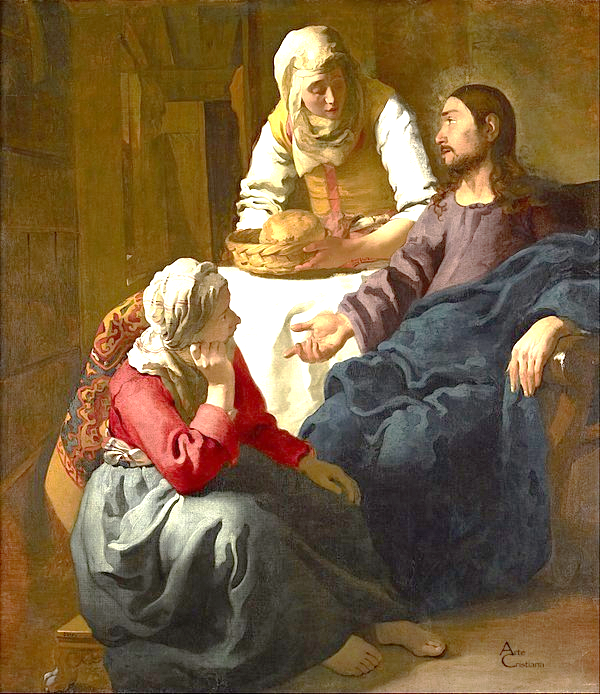 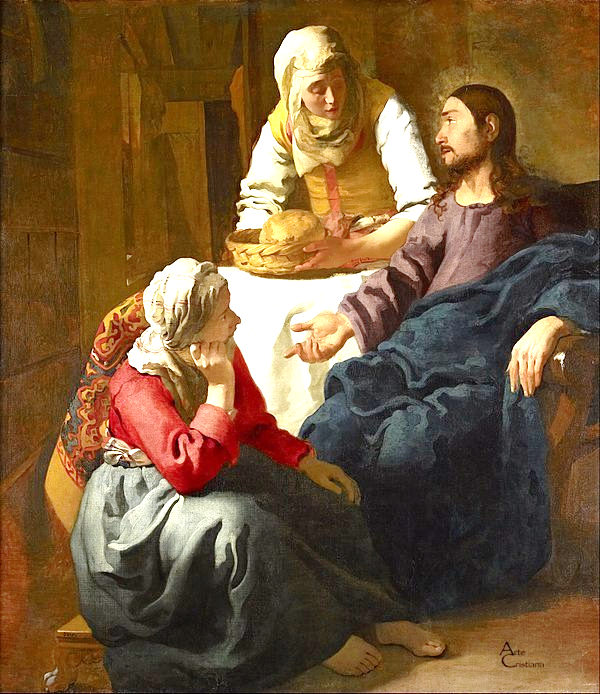 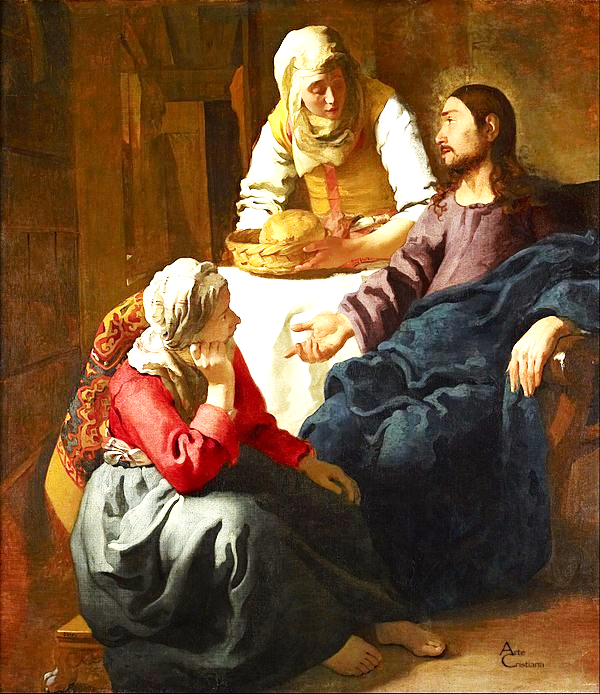 tra i cantieri di Betania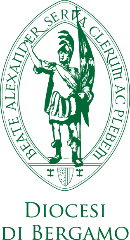 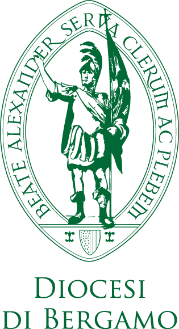 